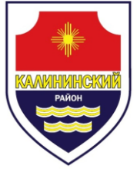 СОВЕТ депутатов калининского районаГОРОДА ЧЕЛЯБИНСКА 
второго созываул. Кирова, 10, г. Челябинск, 454084, Российская Федерация, тел.: (351) 791-54-73Уведомление об отсутствии сделок, предусмотренных частью 1 статьи 3 Федерального закона от 3 декабря 2012 г. № 230-ФЗ «О контроле за соответствием расходов лиц, замещающих государственные должности, и иных лиц их доходам»Губернатору Челябинской областиА.Л. Текслеруот _________________________________(ФИО)депутата Совета депутатов Калининского района 
города Челябинска,осуществляющего свои полномочия 
на непостоянной основеУведомлениеСообщаю о том, что в течение 2023 года мною, моей супругой / моим супругом и (или) несовершеннолетним ребенком / несовершеннолетними детьми                                    (нужное подчеркнуть) не совершались сделки, предусмотренные частью 1 статьи 3 Федерального закона от 3 декабря 2012 г. № 230-ФЗ «О контроле 
за соответствием расходов лиц, замещающих государственные должности, и иных лиц их доходам».Лицо, представившее уведомление ______________ _______________________                                                                                                            (подпись)                               (расшифровка подписи)«____» _________ 2024 г.Лицо, ответственное за работупо профилактике коррупционныхи иных правонарушений                ________________ ______________________                                                                                                            (подпись)                               (расшифровка подписи)«____» _________ 2024 г.